

Urząd Miasta Szczecin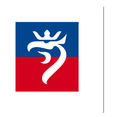 Biuro Dialogu Obywatelskiegopl. Armii Krajowej 1, 70-456 Szczecintel. + 48 91 42 45 105	bdo@um.szczecin.pl www.szczecin.pl	 Szczecin, 27.11.2023 r.
PROTOKÓŁ Z KONTROLI
przeprowadzonej w ramach umowy CRU Nr 22/0000084 zawartej w dniu 13.12.2021 r. pomiędzy Gminą Miasto Szczecin a stowarzyszeniem „Media Dizajn” na realizację zadania publicznego pn. „INKU-Inkubator Sektorów Kreatywnych i Innowacji Społecznych”. Osoby kontrolujące zadanie: Joanna Gabinowska – Kierownik Referatu ds. współpracy 
z organizacjami pozarządowymi w Biurze Dialogu Obywatelskiego Urzędu Miasta Szczecin na podstawie upoważnienia WO-I.0052.1.86.2018.EW;Piotr Spunda – Główny Specjalista w Biurze Dialogu Obywatelskiego Urzędu Miasta Szczecin na podstawie upoważnienia WO-I.0052.1.731.2018.KO.Kontrolą objęto polsko-niemieckie spotkanie współorganizowane przez stowarzyszenie 
w dniu 24 listopada 2023 r. w siedzibie INKU przy al. Wojska Polskiego 90 w Szczecinie. 
Kontrolujący dokonał następujących czynności kontrolnych:Na podstawie § 7 ust. 1 Załącznika do Zarządzenia Nr 528/21 Prezydenta Miasta Szczecin 
z dnia 5 listopada 2021 roku w sprawie zasad współpracy finansowej Gminy Miasto Szczecin z organizacjami pozarządowymi i innymi podmiotami prowadzącymi działalność pożytku publicznego w dniu 24 listopada 2023 r. dokonano kontroli realizacji ww. zadania publicznego w ramach organizowanego spotkania polsko-niemieckich przedstawicieli organizacji pozarządowych.W wyniku powyższych czynności kontrolujący dokonał następujących ustaleń:W dniu 24.11.2023 r. w godz. 16:15-18:30 w  siedzibie Inkubatora Sektorów Kreatywnych przy al. Wojska polskiego 90 w Szczecinie, odbyło się spotkanie poświęcone współpracy polsko-niemieckiej. Wydarzenie zostało zainicjowane przez niemiecką organizację Landesjugendring M-V (LJR M-V ), zrzeszającą stowarzyszenia młodzieżowe 
w Meklemburgii-Pomorzu Przednim, która jesienią 2024 roku planuje konferencję multiplikatorów wolontariatu pełnoetatowych z naciskiem na kwestie międzynarodowe 
w Szczecinie. Istotą spotkania było poszerzenie relacji ze strukturami młodzieżowymi 
w Polsce, w szczególności regionie przygranicznym i miało na celu nawiązanie potencjalnych partnerstw w ramach realizacji przyszłych projektów polsko-niemieckich przez sektor pozarządowy. W wydarzeniu udział wzięli przedstawiciele szczecińskich organizacji pozarządowych, w tym: Fundacji Na Rzecz Rozwoju Sztuki i Promocji Zdrowia _ Kamienica1 oraz stowarzyszenia POLITES wraz z wolontariuszami zagranicznymi. Uczestnicy mieli okazję do prezentacji swoich organizacji, zakresu i celu działania, wymiany doświadczeń oraz nawiązania relacji transgranicznych. Gospodarz spotkania, Dyrektor INKU Pani  Marta Krajniak przedstawiła po krótce działania realizowane przez stowarzyszenie 
w ramach prowadzenia Inkubatora, przybliżając jednocześnie realizowane projekty międzynarodowe. Dodatkowo omówiła zakres współpracy organizacji z Gminą Miasto Szczecin, jak również podkreśliła gotowość stowarzyszenia Media Dizjan do współpracy 
z przygranicznymi partnerami w ramach realizacji wspólnych projektów. Zaproszeni goście mieli również okazję do zwiedzenia siedziby Inkubatora, poznania historii oraz misji jego działania.Spotkanie było doskonałą okazją do nawiązania kontaktów, wspólnego wypracowania pomysłów oraz motywacją do planowania i tworzenia przyszłych projektów transgranicznych. Wydarzenie zostało przygotowane i zrealizowane w sposób rzetelny i profesjonalny.Kontrolowany nie wnosi żadnych zastrzeżeń do protokołu / wnosi następujące zastrzeżenia do protokołu………………………………………………………………………………………………………………………………………………………………………………………………………………………………………………………………………………………………………………………………………………………………………………………………………………………………………………………………………………………………………………………………………………………………………………………………………………………………………………………………………………………………………………………………………………………………………………………………………………………………………………………………………………………………………………………………………………………………………………………………………………………………………………………………………………………………………………………………………………………………………………………………………………………………………………..…………………………………….						……………………………..
              Kontrolujący						                          Kontrolowany